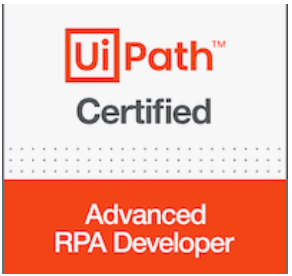 Professional SummaryRPA professional with 7 years of experience in UiPath tool and RE framework. 8 years of Total IT experience.Acquired in-depth knowledge in UiPath tool inclusive of phases like requirement analysis, design, testing, and support. Also worked on building custom activities for UiPath using C#. An enthusiastic quick learner and can easily adapt to any RPA tool.Knowledge on working with other UiPath products like Document Understanding.Experience in working with APIs and OCR Preparing Solution Design and Project Design for case study.Delivered more than 300 hours of Trainings on Ui PathRole: Senior Developer & SME for UiPath toolCertifications: UiPath, Azure AI certification, Coursera Dialog FlowReceived three Bravo awards in Optum within one-year spanTwice awarded as Star Performer in Capgemini North America Business Unit for two consecutive yearsAutomation tools: UiPath, Google Dialog FlowDeveloped flexible and reusable automations in SAP, Web, Desktop and Citrix applications.Developed Custom Activities for UiPath using C# based on the business requirements.Technical Skill SetUiPath (RPA)UiPath & AA Advanced Certified RPA Developer SQL, REST APISplunkProgramming languages: C#, PythonGoogle Dialog Flow (Chatbot)Experience Total 7 years of experience as RPA professional in UiPath tool1 year experience in Raymond James Financial as RPA consultant (Jun 2022 -Aug 2023)6 months experience in Premier Healthcare (Jan 2022 – Jun 2022)1 years of experience in Optum Global Solutions (Dec 2020 – Dec 2021)3.9 years of experience in Capgemini Technology Services India Ltd (Feb 2017 – Dec 2020).Net developer Sutherland Global Services (Sep 2015 – Nov 2016)Intern Android developer at CGG (Aug 2015 – Aug 2015)Project SummaryProject: - Raymond James Financial (Jun 2022 – Aug 2023)	Role:	RPA Consultant	Environment: UiPath, C#, SQL, REST API, Splunk, JIRARoles & Responsibilities:Supports the RPA goals Operations team for core development of the BOTS, setting up standards for coding, monitoring, and general best practices, and supporting program delivery.Work on Customized RE framework to incorporate shared workflows.Provides RPA design, development, testing, implementation, and hyper care support. Design to process flow in Microsoft Visio during the analysis phase for feasibility study and simplification of the process.Develop code accordingly to maximize utilization of shared workflows and improve re-usability and meeting standards.Develops and performs robot testing and fixes defects identified during QA phase to ensure quality delivery. Create and maintain GIT repositories and branches to check in code.Perform and attend code reviews to ensure quality before code is committed to Develop branch.Create Splunk dashboard and reports to provide real time metrics and monitoring of bots in production to the business users.Provide hyper care support for the newly deployed processes for the requested time window and handover to support team. Reviews test results, document support requirements, design, and testing wiki pages.Ensures UiPath platform solution is implemented with UiPath best practice. Expertise in creating robots within UiPath Studio and deploying them to UiPath Orchestrator through Azure DevOps manual pipeline. Project: - Premier Healthcare (Jan 2022 – Jun 2022)	Role:	RPA Consultant	Environment: Robotics Process Automation- UiPath, VB.Net, C#, SQL Server, REST APIRoles & Responsibilities:Supports the RPA COE goals of business, Operations transformation, foundational capabilities, core development of the BOTS, setting up standards for coding, monitoring, and general best practices, and supporting program delivery.Supports one or more strategic RPA initiatives through all phases of the lifecycle. Has deep SME knowledge and proven delivery experience across multiple RPA technologies. Work on Document Understanding framework to extract data from invoices.Provides RPA design, testing, training, and implementation support. Develops and performs robot testing and fixes defects identified during testing and re-executes test to validate results. Participates in integrating activities for successful implantation and support of project efforts. Assists with pilot of Business automation tool upgrades, innovative tool evaluations and configuration of new automation tools. Reviews test results, document test activities, and record remedial actions. Ensures UiPath platform solution is implemented with UiPath best practice. Expertise in creating robots within UiPath Studio and deploying them to UiPath Orchestrator. Project: - Optum ICRIS Report Generation (Dec 2020 – Dec 2021)	Role:	Senior RPA Developer & Technical Lead	Environment: Robotics Process Automation- UiPath, VB.Net, C#, SQL Server, REST APIRoles & Responsibilities:Identifying the automation areas and quickly learning business processes wherever the next opportunity arises.Worked directly with users and stakeholders to capture business requirements to develop solution for creation of UiPath bot.Creation of Solution Design (SDD) for the process and finalise the requirements for the sprint.Been part of RPA Centre of Excellence to ensure quality in project deliveries.Managed a pool of developers working on this project by assigning tasks, supporting in roadblocks, conducting daily scrums, code review, testing and UAT.Mentoring colleagues through the RPA Training and guidance on best practice and development techniques.Developed the API solution involved in this process and implemented RE-framework and coding standards.Used Screen Scraping method to extract text from running window application by appropriate output methods such as native, full text and OCR.Used Data Scraping method for extracting structured data from browser applications or documents into a CSV file or Excel Spread sheet.Used Excel automation for repetitive Excel data extraction and for comparing columns.Used Database activities to perform SQL operations like extract, insert and modify data in the database.Used Word automation for creation of report based on the data extracted using word activities.Integration of workflows developed by the team after successful debugging and perform final phase of testing.Interacted with different mail services such as POP3, OUTLOOK and IMAP to get the mail messages into folder.Business and System exceptions were handled using exception handling activities like Try-Catch.Handled the Execution of project in UiPath Robot.Deployed the process in UiPath Orchestrator and scheduled their execution.Used Queues to collect information from orchestrator to perform additional tasks.Configured the Bots and deploying processes and scheduled the jobs in UiPath Orchestrator.Participated with test teams during the Product test and UAT phases to fix assigned bugs.Perform UAT with client and deploy the process in production.Support the project in production hyper care and monitor the process through Orchestrator logs.Maintain the versions of code in repository.Project: - One Main Financial keyword-based transaction history extraction (Jan 2019 - Nov 2020)	Role:	Capgemini - Associate Consultant (RPA Developer)	Environment: Robotics Process Automation- UiPath, VB.Net, C#Roles & Responsibilities:Worked with SME's to create PDD (Process Definition Document) and developed separate SDD (Solution Design Documents).Implemented End to End Robotic Process Automation (RPA) using UiPath.Used UiPath automation elements such as Mouse, Keyboard and Attribute to automate the desktop sequence activities.Implemented selectors for interacting with application windows and web browsers for continuous navigation of applications.Image-based texts in applications are also automated with mouse clicks.Implemented Web Recorder for automating logging and inserting data actions into browser applications using different Input methods such as Send window messages and simulate.Configuring new processes and activities using core workflow principles that are efficient, well-structured, and manageable.Used image activities with wait conditions to ensure proper website or application loading, to perform certain actions in a loop.Used Excel automation for repetitive Excel data entry, appending and for comparing columns.Interacted with different mail services such as POP3, OUTLOOK and IMAP to get the mail messages into folder.Interacted with the different send services of mail to send automatic mails and audit logs regarding the task completion.Handled exceptions using Try-Catch activity.Image based, and Text automation is used in Virtual Environments, for interacting with the application.Handled the Execution of project in UiPath Robot.Deployed the process in UiPath Orchestrator and scheduled their execution.Used Queues to collect information from orchestrator to perform additional tasks.Configured the Bots and deploying processes and scheduled the jobs in UiPath Orchestrator.Participated with test teams during the Product test and UAT phases to fix assigned bugs.Project: - GE Incidence Monitoring and acknowledgement process (Feb 2017 – Dec 2018)	Role:	Capgemini – Senior Analyst (RPA Developer)	Environment: Robotics Process Automation- UiPath, VB.Net, C#Roles & Responsibilities:Worked as an individual contributor to the process.Worked with end users to capture requirements and created a solution design document (SDD) based on the Process document.Developed the UiPath solution based on RE-framework and UiPath best practices.Used Data scraping and Screen scrapping techniques to extract data from front end applications and browsers.Modify selectors to work in dynamic environment using UI-Explorer.Perform debugging and unit testing for the process.Integrate workflows and perform final testing and deploy process through Orchestrator.Implement coding standards and best practices and commit the latest code to Repository.Perform User Acceptance Testing with client and deploy process in production.Monitor logs through Orchestrator and provide hyper care support for one month in production. AcademicsBachelor of Engineering (CS) Saveetha University, Chennai, India AchievementsDelivered 300 hours of trainings on UiPath toolTwice awarded as Star Performer in CapgeminiReceived Bravo award thrice in Optum within a yearRewarded for building best custom activity in Idea contest of UiPath CertificationsUiPath - RPA Developer certificateAutomation Engineer Practitioner – CapgeminiMicrosoft Azure Fundamentals – AZ900Microsoft Azure AI Fundamentals – AI900Google DialogFlow – Coursera certificateAutomation Anywhere Certified Advanced RPA Professional 